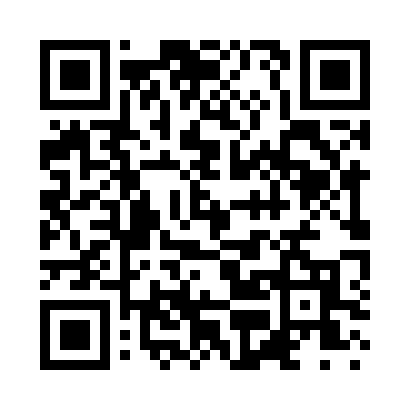 Prayer times for Canyon del Rio, New Mexico, USAMon 1 Jul 2024 - Wed 31 Jul 2024High Latitude Method: Angle Based RulePrayer Calculation Method: Islamic Society of North AmericaAsar Calculation Method: ShafiPrayer times provided by https://www.salahtimes.comDateDayFajrSunriseDhuhrAsrMaghribIsha1Mon4:325:571:104:578:239:482Tue4:335:581:104:578:239:483Wed4:345:581:114:578:239:474Thu4:345:591:114:578:239:475Fri4:355:591:114:578:229:476Sat4:356:001:114:588:229:467Sun4:366:001:114:588:229:468Mon4:376:011:114:588:229:469Tue4:386:011:124:588:229:4510Wed4:386:021:124:588:219:4511Thu4:396:021:124:588:219:4412Fri4:406:031:124:588:209:4413Sat4:416:041:124:588:209:4314Sun4:426:041:124:588:209:4215Mon4:426:051:124:598:199:4216Tue4:436:061:124:598:199:4117Wed4:446:061:124:598:189:4018Thu4:456:071:124:598:189:3919Fri4:466:081:134:598:179:3920Sat4:476:081:134:598:179:3821Sun4:486:091:134:598:169:3722Mon4:496:101:134:598:159:3623Tue4:506:101:134:598:159:3524Wed4:516:111:134:588:149:3425Thu4:526:121:134:588:139:3326Fri4:536:131:134:588:139:3227Sat4:546:131:134:588:129:3128Sun4:556:141:134:588:119:3029Mon4:556:151:134:588:109:2930Tue4:566:151:134:588:099:2831Wed4:576:161:134:588:089:27